Round 1: Wohin geht Wolfgang / Mia?    Wo ist Wolfgang / Mia?		Partner A 1-3: Tell your partner in German whether Wolfgang or Mia is going (er/sie geht) or is located (er/sie ist) somewhere. Don’t say the person’s name!  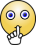 Then listen to your partner’s response. Fill in the table column in English with destination (into the…) or location (in the…).4-6: Listen to your partner. Fill in the table with the who (Wolfgang or Mia). Listen to your partner say whether the person is going or is at the destination, then choose the correct option to say in German where they are going/are located.Round 1: Wohin geht Wolfgang / Mia?    Wo ist Wolfgang / Mia?		Partner B1-3: Listen to your partner. Fill in the table with the who (Wolfgang or Mia). Listen to your partner say whether the person is going or is at the destination, then choose the correct option to say in German where they are going/are located.4-6: Tell your partner in German whether Wolfgang or Mia is going (er/sie geht) or is located (er/sie ist) somewhere. Don’t say the person’s name!  Then listen to your partner’s response. Fill in the table column in English with destination (into the…) or location (in the…).Round 2: Wohin geht Wolfgang / Mia?    Wo ist Wolfgang / Mia?		Partner A 1-3: Tell your partner in German whether Wolfgang or Mia is going (er/sie geht) or is located (er/sie ist) somewhere. Don’t say the person’s name!  Then listen to your partner’s response. Fill in the table column in English with destination (into the…) or location (in the…).4-6: Listen to your partner. Fill in the table with the who (Wolfgang or Mia). Listen to your partner say whether the person is going or is at the destination, then choose the correct option to say in German where they are going/are located.Round 2: Wohin geht Wolfgang / Mia?    Wo ist Wolfgang / Mia?		Partner B1-3: Listen to your partner. Fill in the table with the who (Wolfgang or Mia). Listen to your partner say whether the person is going or is already at the destination, then choose the correct option to say in German where they are going/are already located.4-6: Tell your partner in German whether Wolfgang or Mia is going (er/sie geht) or is already located (er/sie ist) somewhere. Don’t say the person’s name!  Then listen to your partner’s response. Fill in the table column in English with destination (into the…) or location (in the…).who  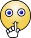 is going / is where?1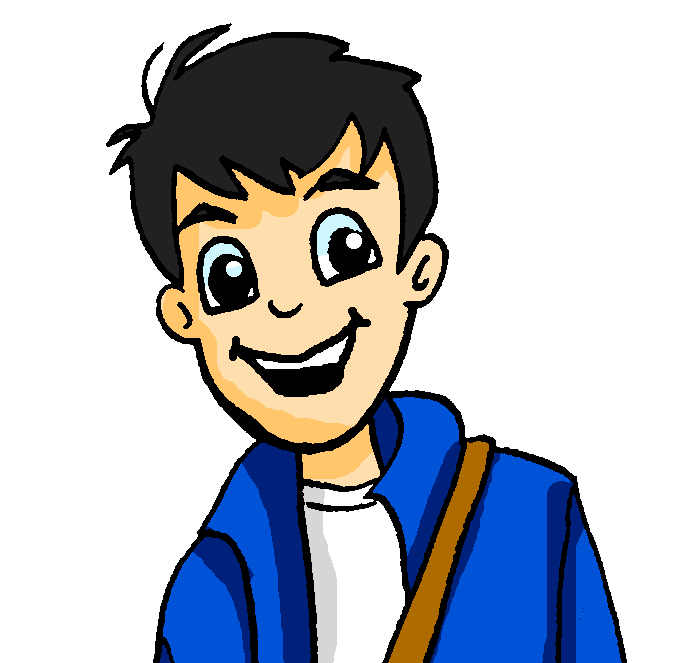 is going 2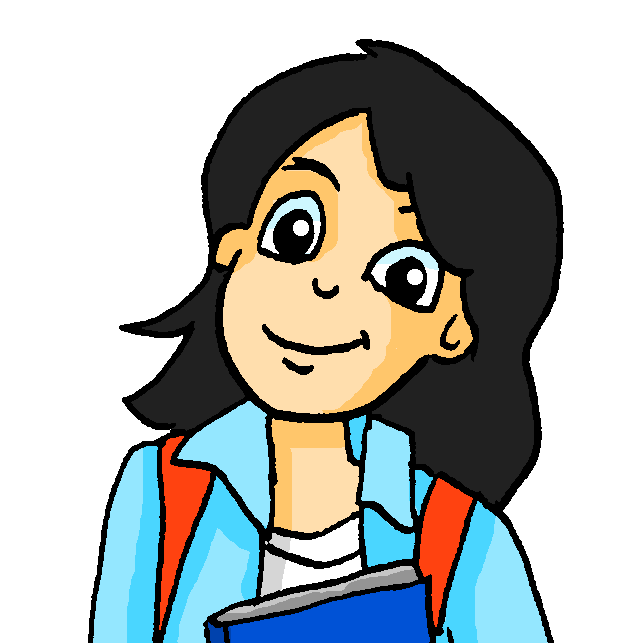 is going 3is wer?wohin?wo?4(in)to the theatre in the theatre5(in)to the museumin the museum6(in)to the school in the schoolwer?  wohin?wo?1(in)to the shop in the shop2(in)to the caféin the café3(in)to the cinema in the cinemawhois going / is where?4is 5is 6is going who  is going / is where?1is 2is going 3is goingwer?wohin?wo?4(in)to the parkin the park5(in)to the libraryin the library6(in)to the classroomin the classroomwer?  wohin?wo?1to the concert at the concert2to the marketat the market3(in)to the townin the townwhois going / is where?4is going5is 6is 